Sequences with the ClasspadTo form a list of terms from an Explicit Relation.Find the 4th, 8th and 20th terms in the sequence defined by tn = 3n + 5From the Menu tap Sequence. Then tap the Explicit tab.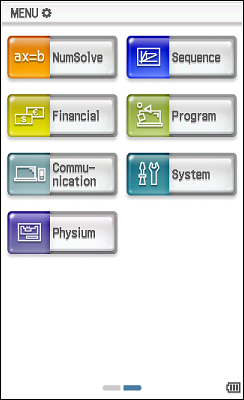 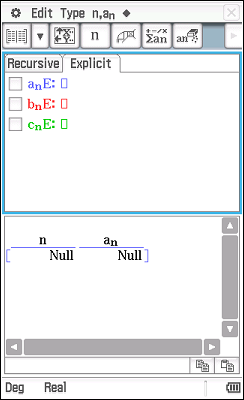 Type the Explicit Relation and press EXE. Note: the n is on the menu bar.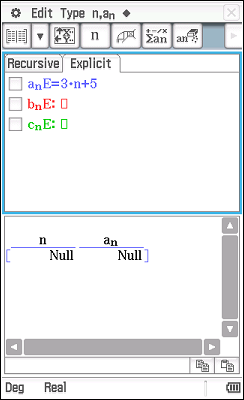 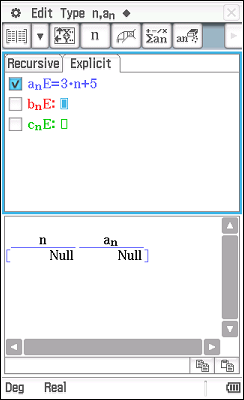 Tap the left hand icon on the menu bar. 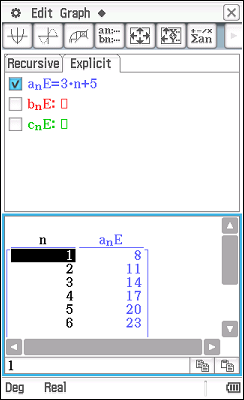 Scroll down to find the value of the terms. 17, 29, 65.To form a list of terms from a Recurrence Relation.Find the 4th, 8th and 20th terms in the sequence defined by tn+1 = 3 tn + 5, t1 = 3From the Menu tap Sequence. Then tap the Recursive tab.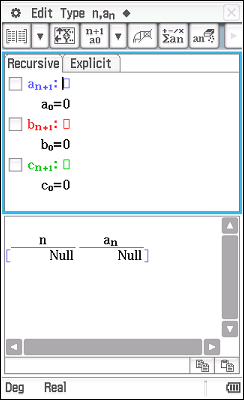  Select the initial conditions n+1 a1 from the third icon from the left on the menu bar.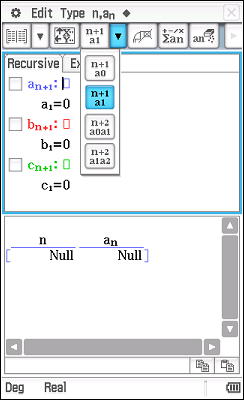 Type the Recurrence Relation and press EXE, then enter the first term and press EXE. Note: the an is in the top menu bar.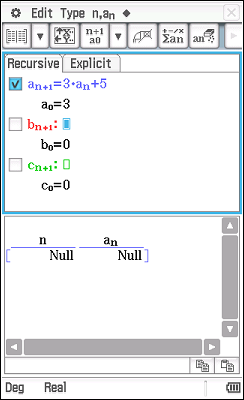 Tap the left hand icon on the menu bar. 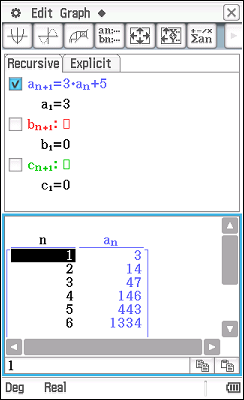 Scroll down to find the value of the terms. 146, 12026, 6.4 × 109